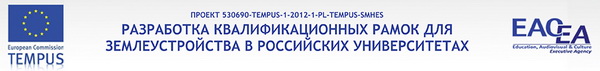 Программа семинара
«Рамки квалификаций в высшем образовании»
г. Улан-Удэ, Республика Бурятия, 18 февраля 2014 г12.00 – 12.14 Выступление 1Открытие семинараПрофессиональные стандарты как основа формирования рамки квалификацийДокладчикМалханова Е.В., к.б.н., доцент, и.о. директора Института землеустройства, кадастров и мелиорации12.15 – 12.18Вопросы и ответы12.19 – 12.29Выступление 2Федеральный государственный образовательный стандарт направления Землеустройство и кадастрыДокладчик Коменданова Т.М., к.б.н., зав. кафедрой Землеустройство12.30 – 12.33Вопросы и ответы12.34 – 12.44Выступление 3Национальная рамка квалификаций Российской Федерации и пути достижения квалификации соответствующего уровня12.34 – 12.44ДокладчикСемиусова А.С., к.с-х.н., ст. преподаватель кафедры кадастр и право12.45 – 12.48Вопросы и ответы12.49 – 12.54Выступление 4 ДокладчикДоржиев Саян Санжижапович, директор ИП Доржиев12.49 – 12.54Выступление 4 ДокладчикВопросы и ответы12.55 – 13.00Выступление 5ДокладчикТогмидон Валентина Васильевна, кадастровый инженер ООО «Техническая инвентаризация»12.55 – 13.00Выступление 5ДокладчикВопросы и ответы13.01 – 13.06 Выступление 6ДокладчикЦыбенов Александр Владимирович, директор ООО «ГеоЛайн» Выступление 6ДокладчикВопросы и ответы13.07 – 13.20Круглый столОбсуждение и подведение итогов семинара.Закрытие семинара